CENTOSInstallationsThings you may want to install.yum install httpdyum install phpyum install php-mysqlRestarting service and start on startup commandReload Apache2 after installation: service httpd restartTo make your webservice start on reboot: chkconfig httpd onConfiguring simple webpage with htmlWebsite pages directory: /var/www/html/Configuration files: /etc/httpd/conf/httpd.confLogs: /etc/log/messagesYou can use any text editor (vim has special colors for html): vim /var/www/html/index.htmlThis will be the default page for our website.Inside of the file enter the following html to create a page.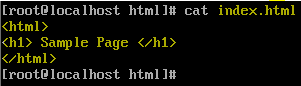 //**To allow http (services) through the firewall**\\Next, we have to open the firewall to allow http: 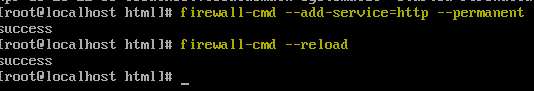 Try to connect to your webserver through a web browser with its IP address!How to view and remove firewalld services (like SSH…)To view active rules: firewall-cmd --list-all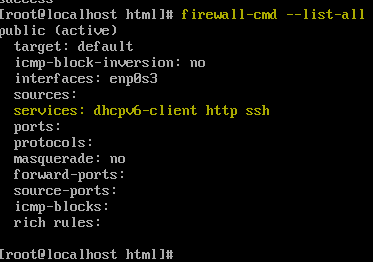 To remove a firewall-cmd rule: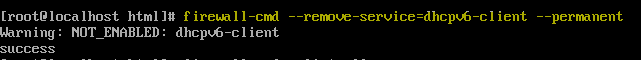 Reload the firewalld: firewall-cmd --reload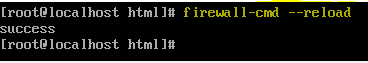 Backup configuration filesTo find: cd /etc/httpd/confType Command: cp httpd.conf httpd.conf.originalCommand w/ Full Path: cp /etc/httpd/conf/httpd.conf /etc/httpd/conf/httpd.conf.originalReference Links:http://www.servermom.org/how-to-build-working-centos-server-with-apache-and-php/428/https://www.youtube.com/watch?v=p90yWh26j94https://linuxhint.com/open-port-80-centos7/